Préparer le 2S 218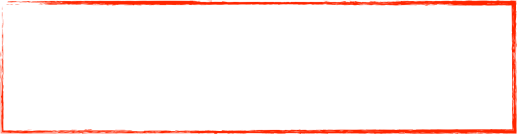 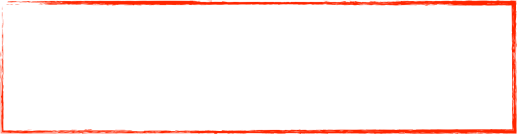 1° PREPARATION :Sous la responsabilité du délégué départemental, assisté des bazars disponibles :Préparer les aspects matériels, juridiques (autorisations éventuelles) pour l’activitéAnticiper la décoration (livres, cash, shako, GU, nappes blanches, sabres, boite-à-z-olive…)Dès que possible, diffuser la note d’organisation (bien prendre en compte les Anciens isolés, les conjoints dont les maris sont en mission et les bazars qui pourraient être en stage + les éventuels invités)Comptabiliser les participants + financementComptabiliser les dons (entraide) des absents 2° REALISATION :21 Matinale (optionnelle, le jour du 2S) 211 : Jus Galette sur un point haut local212 : Lever du soleil (vers 8h30 en France)213 : PDB22 Messe  221 : répartir les lectures et le service de messe (à adapter selon le Padre)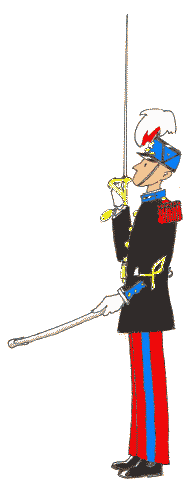 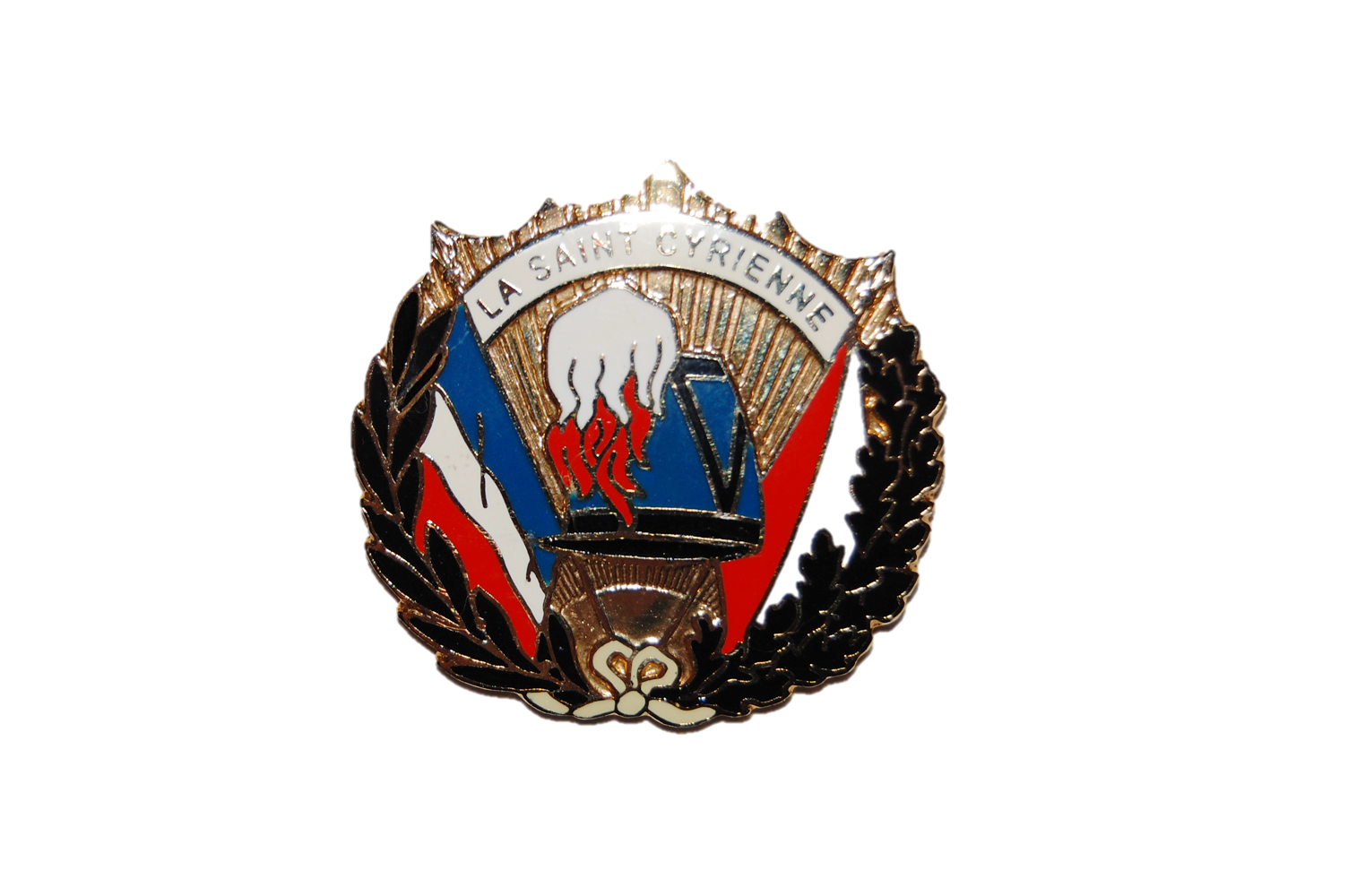 222 : prévoir la quête 223 : dédier les intentions de prières pour les saint-cyriens décédés dans l’année23 Soirée (date pouvant être décalée autour du 2S, selon les besoins) 231 Accueil des invités/autorités : Mr le Préfet, Mr le Président de l’A.O.R……232 Récit de la GLOIRE par …….233 Appel des promos 234 Quête du 2S (œuvre d’entraide) 235 Propos de l’Ancien236 Jus Galette (apéritif) 237 Chant La Galette (avant de passer à table)238 Menu (du bazar) et Dîner/soirée accompagné de chants239 Pékin de Bahut (en clôture)3° EXPLOITATION :Rédiger un compte-rendu à la saint cyrienne (contexte, participants, volume de la collecte de dons, anecdote…)Faire parvenir les dons à la Saint-cyrienne